Варианты фрезерованных панелей MDF с ПВХ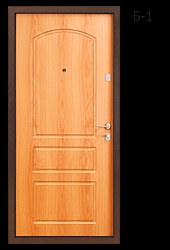 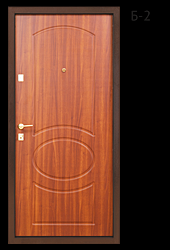 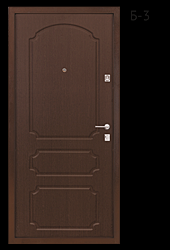 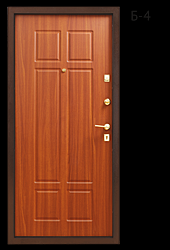 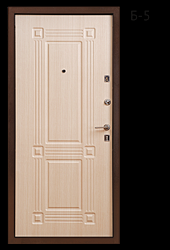 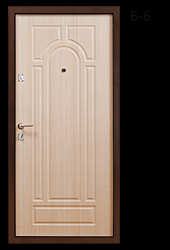 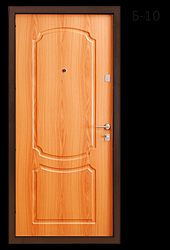 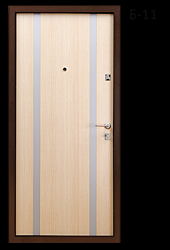 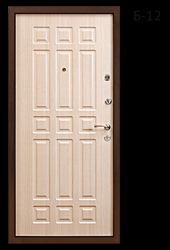 